 —
Submit a RFQ
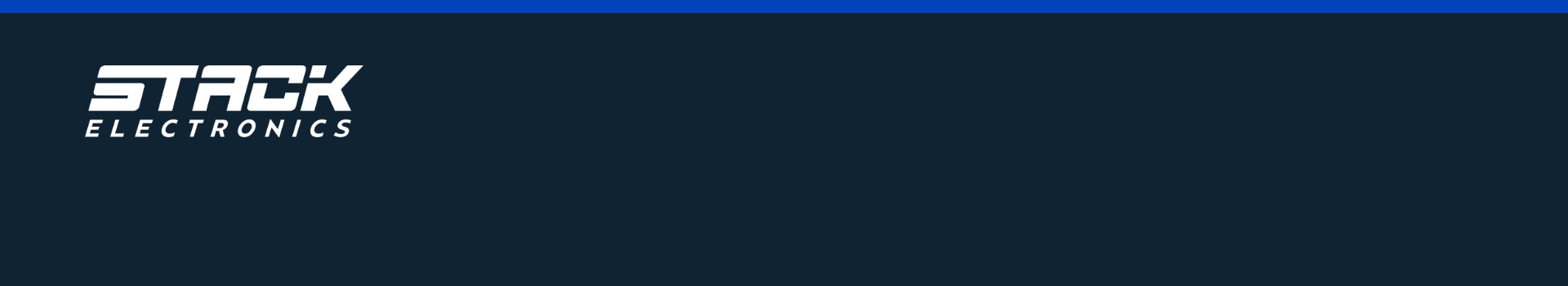 Attach this document to the RFQ form by clicking “Choose File”

QtyPart #ManufacturersDelivery NeededTarget Price